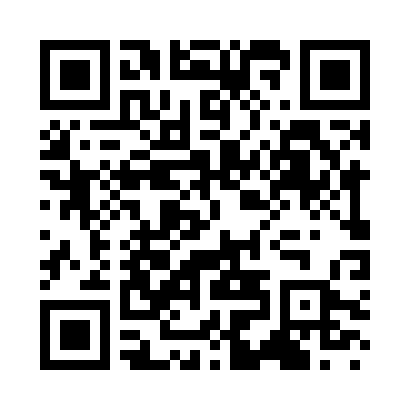 Prayer times for Aprilia, ItalyWed 1 May 2024 - Fri 31 May 2024High Latitude Method: Angle Based RulePrayer Calculation Method: Muslim World LeagueAsar Calculation Method: HanafiPrayer times provided by https://www.salahtimes.comDateDayFajrSunriseDhuhrAsrMaghribIsha1Wed4:186:061:066:038:089:482Thu4:176:041:066:048:099:503Fri4:156:031:066:048:109:524Sat4:136:021:066:058:119:535Sun4:116:011:066:068:129:556Mon4:096:001:066:068:139:567Tue4:085:581:066:078:149:588Wed4:065:571:066:078:159:599Thu4:045:561:066:088:1610:0110Fri4:025:551:066:098:1710:0311Sat4:015:541:066:098:1810:0412Sun3:595:531:066:108:1910:0613Mon3:575:521:066:108:2010:0714Tue3:565:511:066:118:2110:0915Wed3:545:501:066:118:2210:1016Thu3:535:491:066:128:2310:1217Fri3:515:481:066:138:2410:1318Sat3:505:471:066:138:2510:1519Sun3:485:461:066:148:2610:1620Mon3:475:451:066:148:2710:1821Tue3:455:441:066:158:2810:1922Wed3:445:441:066:158:2910:2123Thu3:425:431:066:168:3010:2224Fri3:415:421:066:168:3110:2425Sat3:405:411:066:178:3210:2526Sun3:395:411:076:178:3310:2627Mon3:385:401:076:188:3310:2828Tue3:365:401:076:188:3410:2929Wed3:355:391:076:198:3510:3030Thu3:345:381:076:198:3610:3231Fri3:335:381:076:208:3710:33